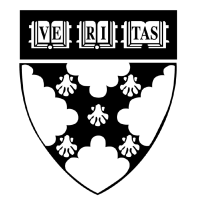 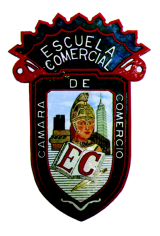 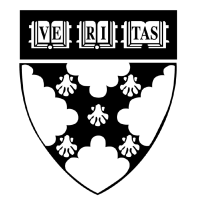 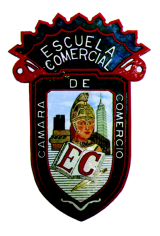 Tema:ActividadActividad 1: . Representar, de manera gráfica, el ciclo de vida de una computadora, desde los procesos de extracción del material empleado, su manufactura, uso, proceso de mantenimiento y desecho. Socializar los resultados por medio de una presentación en PowerPoint (traer impresa la tarea).Materia: TecnologíaProfesor: Alejandra Vázquez